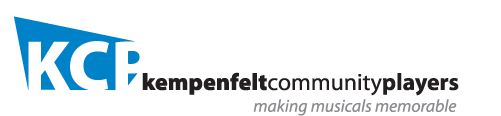 OUR GROUP IS HOLDING A FUNDRAISER…and we hope you will support us…An open letter to current and former members, our sponsors, the casts of  “The Little Mermaid” and “The Wizard of Oz”, parents and families of members, as well as interested members of our community:Dear friends of the Kempenfelt Community Players,      You know KCP as the longest-running community theatre group in the area (2017 is our fortieth anniversary!)…and you know that our shows are always of the highest quality.  It goes without saying that great shows for large casts of local artists cost a lot of money to present. We have a dedicated audience who support us through ticket sales, and a loyal group of generous sponsors, but costs are rising constantly, and, honestly, we have to work exceptionally hard to make ends meet. If we are to cover the constant demands for our revenues, we need to hold fundraisers at various times in the year…and Fall/Christmas is one of those times!ANNOUNCINGOUR 2016 SALE OF CASH CALENDARS(in conjunction with the Barrie Rotary Clubs)The calendars are full size, one month per page, with lots of space to keep track of your activities and appointments, and are attractive enough to hang on the wall for all to see. They should be available for distribution by Hallowe’en.EACH DAY (for the whole year!) THERE IS A DRAW FOR A CASH PRIZE ranging from $25 to $1000*** calendars cost $20 each, and KCP retains almost $10 per sale*** your name goes back in each day, so you could win more than once*** they make terrific gifts, stocking stuffers, etc.*** the people at your work or school or arena or church group or choir or book club or hockey team or curling club or family gathering or…or…would love to buy one (or more) from you*** money is due after you sell…sale ends in late December/very early JanuaryDAN STUART AND BOB BUCKLEY WILL BE RUNNING THE CAMPAIGNCalendars will be available at all “Wizard” rehearsals and at a few “Mermaid” rehearsals.You can also place an order by e-mail at Danstuart04@gmail.comorBuckley.bob8@gmail.com THANK YOU FOR YOUR SUPPORT…WE APPRECIATE IT.We want to continue to produce excellent shows, and to provideon-(and back-)stage opportunities for local actors and singers of all ages